Digital VisitDigital support and internet advice for Parish and Town CouncilsPlease return to go-online@fastershire.com or post to Fastershire, Herefordshire Council, Plough Lane, Hereford HR4 0LEThe information you provide will be shared with our Advisor who will contact you to arrange the visit. Help with your Council’s online presence.	 Using the internet to engage with communities better. Help to resolve a specific digital or online problem. Help and advice can be provided on:-Websites – maintenance, guidance, how to get a new website or domain nameSharing information online/in the cloud – documents, diaries, photosSocial Media – Facebook pages/groups, scheduling posts, understanding admin/moderator roles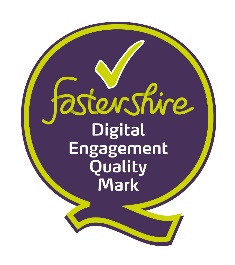 Email – distribution mechanisms, keeping lists up-to-date, GDPR.Online accounts – resolving issues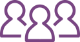 Fastershire is the partnership betweenHerefordshire Council and Gloucestershire County Council to bringfaster broadband to the two counties www.fastershire.com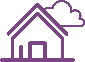 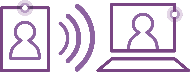 Parish/Town CouncilContact namePosition/roleEmail addressTelephonePlease specify what you would like advice on. The more detail you can provide, the better prepared our advisor will be to help you on the day.Continue overleaf if requiredPreferred location for visitWho will be attending?(names/positions, we recommend at least 2 people as this helps share learning, continuity, etc.)